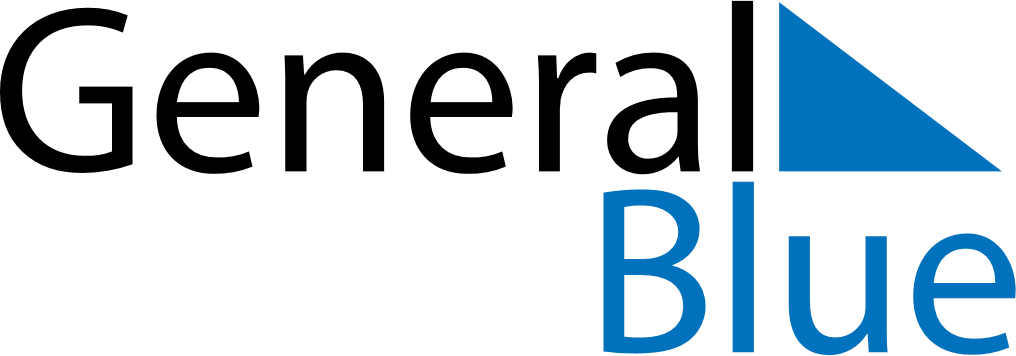 Quarter 2 of 2025United StatesQuarter 2 of 2025United StatesQuarter 2 of 2025United StatesQuarter 2 of 2025United StatesQuarter 2 of 2025United StatesApril 2025April 2025April 2025April 2025April 2025April 2025April 2025SUNMONTUEWEDTHUFRISAT123456789101112131415161718192021222324252627282930May 2025May 2025May 2025May 2025May 2025May 2025May 2025SUNMONTUEWEDTHUFRISAT12345678910111213141516171819202122232425262728293031June 2025June 2025June 2025June 2025June 2025June 2025June 2025SUNMONTUEWEDTHUFRISAT123456789101112131415161718192021222324252627282930Apr 15: Tax DayApr 20: Easter SundayApr 23: Administrative Professionals DayMay 11: Mother’s DayMay 26: Memorial DayJun 15: Father’s DayJun 19: Juneteenth